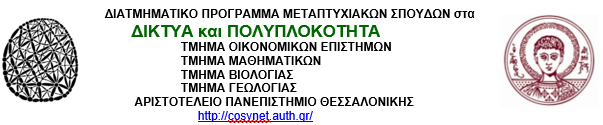 Α Ν Α Κ Ο Ι Ν Ω Σ ΗΠαρουσίαση Διπλωματικής ΕργασίαςΧρόνος: Πέμπτη 11 Φεβρουαρίου 2021, ώρα 19:00Χώρος: Διαδικτυακά στον σύνδεσμο 
https://authgr.zoom.us/j/9934982464?pwd=QU9YaTZnOVNlOEtVU1hxTExaMEpRZz09 ΗμερομηνίαΤίτλος  Εργασίας Φοιτητής3-μελής Επιτροπή2021-02-11Πολιτική επιρροή μέσω TwitterΣαμαλής ΑλέξανδροςΜακρής Γ.Φαρμάκης Ν.Μπράτσας Χ.